NEDELJA SVETE DRUŽINE – 28. XII. 2014Hvala  ŠESTI skupini gospodinj in deklet IZ DOLENJE VASI, ki so skrbno uredile cerkev in učilnice. Prihodnjo soboto je vabljenaSEDMA skupina: to so gospodinje in dekleta Z JEZERA. Hvala našim KOLEDNIKOM (trem kraljem), ki so obiskovali domove in voščili praznike. Ob tej priložnosti so za naše misijonarje zbrali že več kot 1.600 €. Vsekakor hvalevredno božično darilo, ki ga bodo deležni najbolj ubogi. Bog povrni tudi vsem, ki ste pripomogli k lepemu praznovanju božiča. Za obnovo tabernaklja ste pri nabirkah zbrali levji delež potrebnih sredstev  (         ) Če k temu dodamo še druge namenske darove in letošnjo biro ter donacijo podjetja INSPAM d. o. o., nam manjka samo še 2 tisoč evrov. Takoj, ko bo ta investicija zaključena, bomo začeli zbirati sredstva za novo streho in za zaplinjanje cerkve.   Lep je bil tudi odziv na družinski novoletni ples. Hvala vsem pobudnikom in organizatorjem programa. Duhovne vaje za zakonce z naslovom POČAKAJ ME bodo v Cerknici v soboto zadnjega februarja in v nedeljo prvega marca. Zadnja dva vikenda v februarju bo pri nas za vso dekanijo tudi priprava na poroko, namenjena mladim parom, ki želijo skleniti krščanski zakon. Pod korom so tudi zgibanke, kjer najdete več podrobnosti.Jožef Krnc - župnik: 031-319-242;                Janez Žerovnik - kaplan: 031-247-685.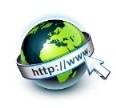  zupnija.cerknica@gmail.com               http://donbosko.si/cerknica/SVETE MAŠEv župniji CerknicaSVETE MAŠEv župniji CerknicaSVETE MAŠEv župniji CerknicaSVETE MAŠEv župniji CerknicaSVETE MAŠEv župniji CerknicaSVETE MAŠEv župniji CerknicaSVETE MAŠEv župniji CerknicaNEDELJASVETA DRUŽINA    SVETA DRUŽINA    SVETA DRUŽINA    SVETA DRUŽINA    SVETA DRUŽINA    SVETA DRUŽINA    28. december2014ob 8.00 ob 10.00ob 11.30 Podslivnicaob 17.00ob 8.00 ob 10.00ob 11.30 Podslivnicaob 17.00ob 8.00 ob 10.00ob 11.30 Podslivnicaob 17.00ob 8.00 ob 10.00ob 11.30 Podslivnicaob 17.00– za pokojne iz družine Urbas (iz Dolenje vasi 77)– za Anico, Viko in Marjana Žnidaršiča– za farane – za Obreza Marijo in Matija PONEDEL.29. december2014ob 7.00 in ob 18.00ob 7.00 in ob 18.00ob 7.00 in ob 18.00ob 7.00 in ob 18.00ob 7.00 in ob 18.00– za Ivana Kovšca– za Alojza in Amalijo Škerlj – za poštenost in moralne vrednote TOREK30. december2014 ob 7.00 in ob 18.00pokopališče ob 15.00ob 7.00 in ob 18.00pokopališče ob 15.00ob 7.00 in ob 18.00pokopališče ob 15.00ob 7.00 in ob 18.00pokopališče ob 15.00ob 7.00 in ob 18.00pokopališče ob 15.00– za Milana Risa, obl.  – za pokojne Ardolič in Franceta Štruklja, obl. – po namenu – za Janeza Žnidaršiča, (pogrebna maša)SREDASv. Silvester – Pred večerno mašo bo molitvena ura. Sv. Silvester – Pred večerno mašo bo molitvena ura. Sv. Silvester – Pred večerno mašo bo molitvena ura. Sv. Silvester – Pred večerno mašo bo molitvena ura. Sv. Silvester – Pred večerno mašo bo molitvena ura. Sv. Silvester – Pred večerno mašo bo molitvena ura. 31. december2014ob 7.00 in ob 18.00ob 17.00 Brezjeob 7.00 in ob 18.00ob 17.00 Brezjeob 7.00 in ob 18.00ob 17.00 Brezjeob 7.00 in ob 18.00ob 17.00 Brezjeob 7.00 in ob 18.00ob 17.00 Brezje– za družino Premrov (Martinjak 11)– za družino Prudič in Koren – za vaščane BrezijČETRTEKNOVO LETO, MARIJA B. MATINOVO LETO, MARIJA B. MATINOVO LETO, MARIJA B. MATINOVO LETO, MARIJA B. MATINOVO LETO, MARIJA B. MATINOVO LETO, MARIJA B. MATI1. januar  2015ob 8.00ob 10.00ob 17.00ob 8.00ob 10.00ob 17.00ob 8.00ob 10.00ob 17.00ob 8.00ob 10.00ob 17.00ob 8.00ob 10.00ob 17.00– za Antona, Dragico in Tonija Guciča, obl. – v zahvalo za razumevanje– za Staneta in Francko Mele, obl. PETEK2. januar  2015ob 7.00 in ob 18.00ob 10.30 Dom starejšihob 7.00 in ob 18.00ob 10.30 Dom starejšihob 7.00 in ob 18.00ob 10.30 Dom starejšihob 7.00 in ob 18.00ob 10.30 Dom starejšihob 7.00 in ob 18.00ob 10.30 Dom starejših– za Julijano Petrovčič, obl. – za Jožico Košir, obl.  – za Julijana Sterle, obl. SOBOTA3. januar  2015ob 7.00 in ob 18.00ob 7.00 in ob 18.00ob 7.00 in ob 18.00ob 7.00 in ob 18.00ob 7.00 in ob 18.00– za Konrada Kneza– za Bibiano Bavdek in sorodnike – za Naceta Lampeta, obl.  ter Silvo NEDELJA2.  PO BOŽIČU 2.  PO BOŽIČU 2.  PO BOŽIČU 2.  PO BOŽIČU 2.  PO BOŽIČU 2.  PO BOŽIČU 4. januar  2015ob 8.00 ob 10.00ob 11.30 Podslivnicaob 17.00ob 8.00 ob 10.00ob 11.30 Podslivnicaob 17.00ob 8.00 ob 10.00ob 11.30 Podslivnicaob 17.00ob 8.00 ob 10.00ob 11.30 Podslivnicaob 17.00– za starše Antona in Marijo Žnidaršič– za Jožeta Otoničarja– za Jožeta Primožiča– za farane OZNANILAŽUPNIJE MARIJINEGA ROJSTVA - CERKNICA